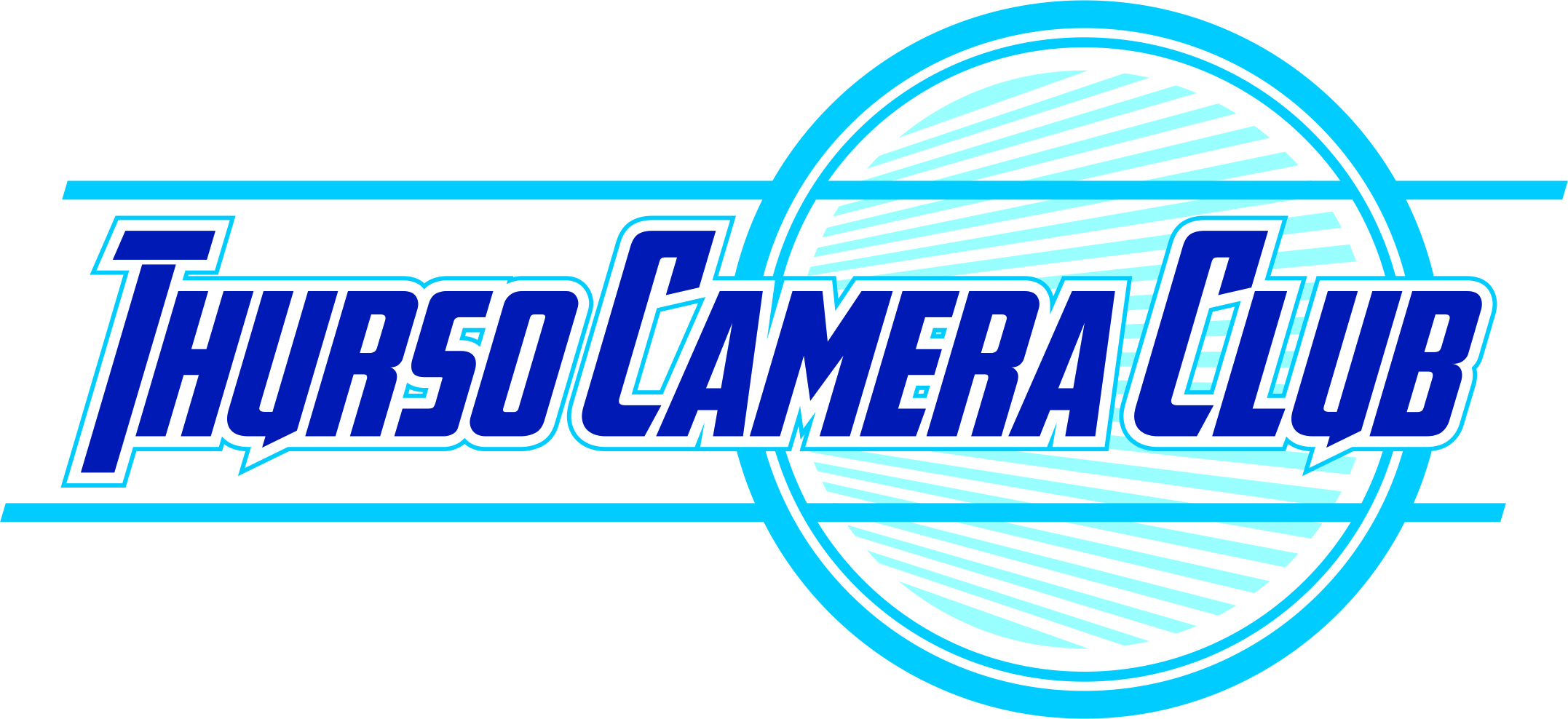 THURSO CAMERA CLUB2021 -2022Membership FormName:-	.........................................................................................................Telephone No:-	..............................................................................................e-mail address:-	................................................................................................Emergency Contact Name & Number:- .........................................................Please give completed form to Treasurer Jean Mackay.  Email address is i.mackay053@btinternet.comAddress ; 5 Upper Burnside Avenue, Thurso KW14 7XA.